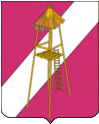     СОВЕТ СЕРГИЕВСКОГО СЕЛЬСКОГО ПОСЕЛЕНИЯ КОРЕНОВСКОГО РАЙОНАР Е Ш Е Н И Е30 июня 2015 года 									№ 53ст. СергиевскаяО принятии Устава Сергиевского сельского поселения Кореновского районаВ соответствии с пунктом 1 части 10 статьи 35, части 3 статьи 44 Федерального закона от 06 октября 2003 года № 131-ФЗ «Об общих принципах организации местного самоуправления в Российской Федерации», Совет Сергиевского сельского поселения Кореновского района  р е ш и л:1. Принять Устав Сергиевского сельского поселения Кореновского района (прилагается).2. Решение Совета Сергиевского сельского поселения Кореновского района от 25 апреля 2014 года № 294 «О принятии Устава Сергиевского сельского поселения Кореновского района» признать утратившими силу со дня вступления в силу устава, утвержденного настоящим решением.3. Поручить главе Сергиевского сельского поселения Кореновского района зарегистрировать Устав Сергиевского сельского поселения Кореновского района в установленном порядке.4. Обнародовать зарегистрированный Устав Сергиевского сельского поселения Кореновского района в установленном порядке.5. Контроль за выполнением настоящего решения возложить на постоянную комиссию по вопросам законности, правопорядка, правовой защите граждан, социальным вопросам, делам молодежи, культуры и спорта (Кураков).6. Настоящее решение вступает в силу со дня его обнародования, за исключением положений пунктов 3-6, вступающих в силу со дня подписания.Глава Сергиевского сельского поселенияКореновского района                                                                             С.А.Басеев